 Red WinesWhite WinesRose WinesSparkling WinesThe Fighting Cocks DraughtsThe Fighting Cocks BottlesNameABV %Country of OriginDescriptorBottle250ml Glass175ml Glass125ml GlassAlto Bajo,Merlot13.5%ChileSoft and lusciously fruity with blackberry and plum aromas. £16.95£5.95£4.60£3.40Finco Valero,Rioja13%SpainAn easy going red with intense flavour and hints of ripe grapes, and pepper.£15.95£5.50£4.25£3.10The PaddockShiraz13.5%AustraliaEasy drinking & packed with delicious plum and berry flavours.£15.95£5.75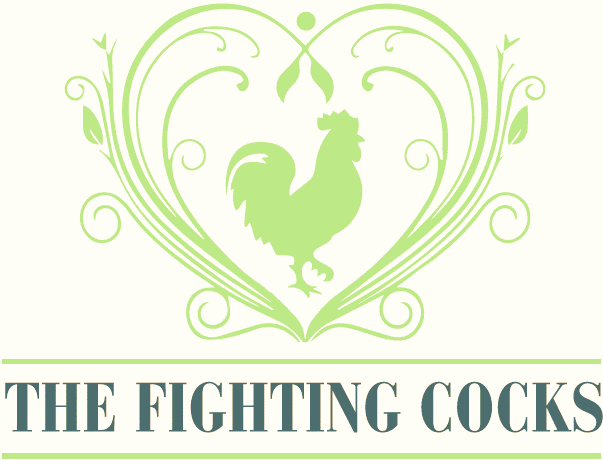 £4.40£3.20Argento,Malbec12.5%ArgentinaA ripe and velvety, tannin red with notes of chocolate.£19.50---La Maglia Rosa,Pinot Grigio11.5%ItalyA dry, crisp and light white wine, bursting with peach and citrus fruits with hints of floral tones.£15.95£5.75£4.40£3.20La Maglia Rosa,Pinot Blush11.5%ItalyA crisp and zesty rose wine with fruity aroma and gentle, floral tones.£16.95£5.95£4.60£3.40Prosecco10.5%ItalyItaly’s signature sparkling wine. Crisp, clean and refreshing.£22.00---MiniProsecco (20cl)11%ItalyA 20cl serving, perfect for a single serving.£6.90---NameABV %PintHalf Pint6X4.1%£3.70£1.90Fosters4.0%£3.90£2.00Birra Moretti4.6%£4.50£2.30Thatcher’s Gold4.8%£3.90£2.00Guinness4.2%£4.20£2.10John Smith’s3.6%£3.80£1.90NameABV %Bottle SizePriceBudweiser4.5%300ml£3.90Peroni£4.10Desperados5.9%330ml£4.10Bulmers Original4.5%500ml£4.20Old Mout Cider4.0%500ml£4.40Heineken 0.00.0%330ml£3.30Crabbies 4.0%500ml£4.206X Gold (GF)4.5%500ml£4.00NameABV %SingleDoubleSmirnoff Red37.5%£3.20£6.30Gordon’s Gin37.5%£3.20£6.30Bombay Saphhire40.0%£3.20£6.30Gordon’s Pink Gin37.5%£4.20£8.30The Famous Grouse40.0%£3.20£6.30Jack Daniel’s40.0%£3.20£6.30Southern Comfort35.0%£3.20£6.30Jameson40.0%£3.20£6.30Glenfiddch40.0%£4.10£8.20Courvoisier40.0%£3.20£6.30Bacardi37.5%£3.20£6.30Morgan’s Spiced35.0%£3.20£6.30Malibu21.0%£3.20£6.30Mount Gay40.0%£4.00£8.00Pussers Rum54.5%£4.20£8.30Cointreau40.0%£3.10£6.10Bailey’s17.0%-£3.50Archer’s18.0%£3.20£6.30Tia Maria20.0%£3.20£6.30Disaronno28.0%£3.20£6.30Drambuie40.0%£3.20£6.30Port 19.0%-£3.30Pernod40.0%£3.20£6.30Archers18.0%£3.20£6.30Pimm’s 25.0%-£3.30Pint16ozBottleDiet Pepsi£2.50£2.00Pepsi Max£2.50£2.00Lemonade£2.50£2.00Appletizer--£2.50Ginger Beer--£2.50Apple & Raspberry --£2.50Orange & Passionfruit--£2.50Redbull--£2.90 *canTonic--£1.50Slimline Tonic--£1.50Bitter Lemon--£1.90Tomato Juice--£1.90Apple Juice-£1.70-Orange Juice -£1.70-Pineapple Juice--£1.90Ginger Ale--£1.90Still Water--£1.70Sparkling Water--£1.70Cordial £0.90£0.90-Fruit Shoot--£1.50Juice and Lemonade£2.30--